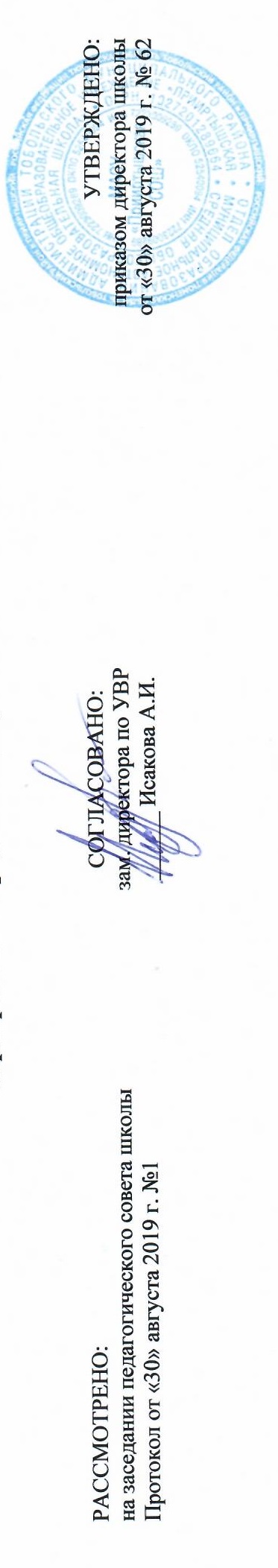 Филиал муниципального автономного общеобразовательного учреждения«Прииртышская средняя общеобразовательная школа» - «Верхнеаремзянская СОШ им.Д.И.Менделеева»РАБОЧАЯ ПРОГРАММА по изобразительному  искусствудля 4 классана 2019-2020 учебный годПланирование составлено в соответствии 	с ФГОС  НОО	Составитель программы: учитель начальных классов Сиволобова Лариса Алексеевна, первая квалификационная категорияс. Верхние Аремзяны 2019 год        Планируемые результаты освоения учебного предмета  «Изобразительное искусство»         Выпускник  научится:создавать элементарные композиции на заданную тему на плоскости и в пространстве;использовать выразительные средства изобразительного искусства – цвет, свет, колорит, ритм, линию, пятно, объем, симметрию, асимметрию,  динамику, статику и др.;работать с художественными материалами (красками, карандашом, ручкой, фломастерами и т.д.);различать основные и составные, теплые и холодные цвета, пользоваться возможностями цвета, смешивать цвета для получения нужных оттенков;выбирать средства художественной выразительности для создания художественного образа в соответствии с поставленными задачами;создавать образы природы и человека в живописи и графике;выстраивать композицию в соответствии с ее законами;понимать форму как одно из средств выразительности; отмечать разнообразие форм предметного мира и передавать их на плоскости и в пространстве; видеть сходство и контраст форм, геометрические и родные формы, пользоваться выразительными возможностями силуэта;использовать разные виды ритма для придания выразительности своей работе; передавать с помощью линии, штриха, пятна особенности художественного образа, эмоционального состояния человека, животного, настроения в природе; использовать декоративные, поделочные и скульптурные материалы в собственной творческой деятельности для создания фантастического художественного образа;применять различные способы работы в объеме - вытягивание из целого куска, налепливание на форму для ее уточнения, создание изделий из частей;использовать художественно – выразительный язык скульптуры;чувствовать выразительность объемной формы, сложность образа скульптурного произведения, выразительность объемных композиций, в том числе многофигурных;понимать истоки и роль декоративно – прикладного искусства в жизни человека;приводить примеры основных народных художественных промыслов России, создавать творческие работы по мотивам народных промыслов;понимать роль ритма в орнаменте, использовать ритм и стилизацию форм для создания орнамента, передавать движение с использованием ритма элементов;понимать выразительность формы в декоративно – прикладном искусстве;использовать законы стилизации и трансформации природных форм для создания декоративной формы;понимать культурно – исторические особенности народного искусства;понимать условность и многомерность знаково-символического языка декоративно-прикладного искусства;приводить примеры ведущих художественных музеев страны, объяснять их роль и назначение   Выпускник получит возможность научиться:пользоваться средствами выразительности языка живописи, графики, декоративно-прикладного искусства, скульптуры, архитектуры, дизайна и художественного конструирования в собственной художественно-творческой деятельности;выражать в собственном творчестве отношение к поставленной художественной задаче, эмоциональные состояния и оценку, используя выразительные средства графики и живописи;видеть, чувствовать и передавать красоту и разнообразие родной природы;понимать и передавать в художественной работе различное и общее в представлениях о мироздании разных народов мира;активно работать в различных видах и жанрах изобразительного искусства, передавать свое эмоциональное состояние, истетические представления и идеалы;работать в историческом жанре, создавать многофигурные композиции на заданные темы и участвовать в коллективных работах; творческо-исследовательских проектах;воспринимать произведения изобразительного искусства и определять общие выразительные возможности разных видов искусства;переносить художественный образ одного искусства на язык другого, создавать свой художественный образ.Содержание учебного предмета  «Изобразительное искусство» (34ч.)1)Развитие дифференцированного зрения: перенос наблюдаемого в художественную форму (изобразительное искусство и окружающий мир) - 17 ч.	Выполнение графических зарисовок, этюдов, небольших живописных работ с натуры в технике «а-ля прима». Представление об особенностях освоения окружающего пространства людьми. Запечатление уголков природы в пейзаже с помощью разных графических материалов. Создание композиции в технике компьютерной графики с помощью линии и цвета. Представление о природных пространствах разных народов: горах, степях, пустынях, песках, лесах, озёрах, равнинах, реках, полях и др. Выполнение зарисовок, этюдов, живописных и графических работ разными техниками и материалами. Особенности народной архитектуры разных регионов земли, зависимость народной архитектуры от природных условий местности. Участие в обсуждении тем, связанных с ролью искусства в жизни общества, в жизни каждого человека. Активное использование в обсуждении своих представлений об искусстве и его роли в жизни общества, в жизни каждого человека. Передача в творческих работах с помощью цвета определённого настроения с использованием нужной цветовой гаммы. Создание проекта своего дома, находящегося в конкретной природной среде. Передача в работе воздушной перспективы; первого, второго и третьего планов; пространственные отношения между предметами в конкретном формате. Создание сюжетных композиций, передача в работе смысловых связей между объектами изображения, колорита, динамики с помощью цвета, пятен, линий. Освоение графических компьютерных программ. Поиск нужного формата, выделение композиционного центра. Выполнение набросков с натуры (изображения одноклассников). Составление тематического натюрморта из бытовых предметов. Передача в натюрморте смысловой зависимости между предметами и их национального колорита. Самостоятельное решение творческих задач при работе над композицией. Передача пропорций, характерных черт человека (формы головы, лица, причёски, одежды) графическими средствами. Нахождение общих для разных народов интонаций, мотивов, настроения. Создание небольших этюдов. Проведение самостоятельных исследований, в том числе с помощью Интернета. Выполнение набросков, зарисовок на передачу характерной позы и характера человека. Лепка фигуры человека по наблюдению. Представление о народном декоративном орнаменте, создание своего орнамента с использованием элементов орнамента конкретного региона (народности). Передача симметрии и асимметрии в природной форме. Передача на плоскости и в объёме характерных особенностей предмета. Зависимость народного искусства от природных и климатических особенностей местности; его связь с культурными традициями.  	 2)Развитие фантазии и воображения - 11 ч.	Размышления на темы «Родной язык», «Звучащее слово орнамента», «Поэзия декоративно-прикладного искусства». Раскрытие понятия «устное народное творчество», «литературная сказка (авторская)». Освоение поисковой системы Интернет. Выполнение графических работ по результатам обсуждения. Создание коллективных композиций В технике коллажа. Отображение в работе колорита, динамики в соответствии с темой и настроением. Выполнение цветовых и графических композиций на тему, создание из них коллективной композиции или книги. Участие в коллективной творческой работе в реальной пространственной среде (интерьере школы). Отображение характера традиционной игрушки в современной пластике. Создание коллективных объёмно-пространственных композиций из выполненных работ. Участие в подготовке «художественного события» на темы сказок. Роспись силуэтов предметов быта (утвари) по мотивам народных орнаментов. Объяснение сходства и различий в традициях разных народов (в сказках, орнаменте, оформлении жилища, в обустройстве дома в целом). Изучение произведений народного и декоративно-прикладного искусства. Объяснение выбора использованных мастером материала, формы и декоративного украшения предмета. Создание композиции по мотивам народного декоративно-прикладного промысла. Проведение под руководством взрослого исследования по материалам народного искусства своего региона. Участие в коллективных проектах по материалам народных ремёсел. Изготовление творческого продукта как составной части проектной работы. 	3)Художественно-образное восприятие произведений изобразительного искусства (музейная педагогика) -  6 ч.    	Представление об особенностях композиции в разных видах изобразительного искусства: в живописи, графике, декоративно-прикладном искусстве (ритм, динамика, цветовая гармония, смысловой композиционный центр). Определение особенностей творческой манеры разных мастеров. Подражание манере исполнения понравившегося мастера при создании собственной композиции. Представление о народном декоративно-прикладном искусстве. Нахождение особенного в каждом виде народного искусства. Создание эскизов, проектов архитектурных объектов в зависимости от рельефа местности. Орнаментальные символы разных народов и значение этих символов. Создание посильных декоративных композиций с использованием солярных знаков в эскизах росписи и декоративном орнаменте. Передача формы, динамики (движения), характера и повадок животных в объёме (лепке), графике (линией), живописи (способом от пятна).Тематическое планирование.№ п/пРазделы, темыКол-во часов1Развитие дифференцированного зрения: перенос наблюдаемого в художественную форму.17Освоение техники «а-ля прима».Пейзаж с элементами традиционной народной архитектуры «Песня природы твоего родного края»1Связь былин, сказаний, сказок, песен, танцев с природным окружением.Эскиз крыльца деревянного терема и окна, из которого смотрела Царевна Несмеяна.1Архитектура разных народов. Уголок родной природы в технике цветной графики в стиле японских или китайских художников.1Организация и проведение работ по памяти или наблюдению. Природные формы. Жостовский поднос.1Художественный образ в произведениях разных видов искусства. Природные формы. Хохломская роспись.1Пространственные отношения между предметами в открытом пространстве.Композиция «Цветущий луг»1Сюжетно-смысловая компоновка фигур с учётом организации плоскости рисунка как единого образа. «На площади».1Знакомство с пропорциями тела человека. 1Рисование с натуры одного предмета.Натюрморт.1Знакомство с песенным фольклором, сказками и былинами разных народов.1Коллективные исследования: знакомство с народной архитектурой.1Знакомство с народными праздниками. Лепка из глины или пластилина.1Пропорции человека и их отображение в объёме.1Литературно-сказочные сюжеты в изобразительном творчестве. «Аул в горах»1Декоративное украшение и убранство жилищ народной архитектуры.1Симметрия и асимметрия в природе и декоративно-прикладном искусстве. Двухцветный орнамент.1Изображение замкнутого пространства. Формирование представления о трёхмерном пространстве помещения.12Развитие фантазии и воображения.11Раскрытие понятий «устное народное творчество» и «литературная (авторская) сказка».1Творческие работы по воображению  и представлению. «Рисуем песню».1Выражение исторического времени в изобразительном искусстве, литературе, театре. 1Формирование представления о композиции без конкретного изображения «Барыня».1Лепка по подсказке с соблюдением основной технологии и раскраска поделок.1Изучение особенностей формы, пластики и характера народных игрушек.1    Происхождение народного искусства, его изначальная прикладная функция.1   Символика узоров народного орнамента.1    Народные промыслы — часть декоративно-прикладного искусства.1Подготовка «художественного события» на тему: «Жизнь на Земле через 1000 лет»1Народные промыслы в области художественной росписи.13Художественно-образное восприятие искусства. 6Композиция и сюжет в изобразительном и декоративно-прикладном искусстве.1  Народные художественные промыслы: игрушка (дымковская, филимоновская, богородская,  семёновская.).1Народная архитектура: форма, декоративное украшение.1Легенды и мифы в изобразительном искусстве. Сюжетный и мифологический жанры.1Промежуточная аттестация.Изображения человека средствами разных видов изобразительного искусства.1Анималистический жанр. Передача повадок и характера животных в произведениях живописи, графики и скульптуры, росписи, декоративно-прикладном искусстве.1Итого:34